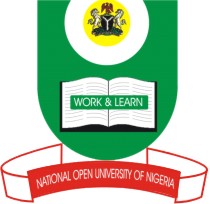 NATIONAL OPEN UNIVERSITY OF NIGERIA14/16 AHMADU BELLO WAY, VICTORIA ISLAND, LAGOSSCHOOL OF SCIENCE AND TECHNOLOGYJUNE/JULY EXAMINATIONCOURSE CODE: NSS322COURSE TITLE: MEDICO-SURGICAL NURSING IITIME ALLOWED:3 Hours                           INSTRUCTION: Answer any five (5) of the following questions.Highlight the Nursing management of a patient with sinusitis (20mks) Explain the Nursing and medical management of a patient with pharyngitis (20mks) What are the diagnostic procedures applicable to the management of respiratory conditions (20mks) Explain the Nursing management of a patient with peptic ulcer (20mks)Discuss in detail the diagnostic tests and staging applicable to Laryngeal cancer (20mks) Explain the post operation management of a patient who had partial Laryngectomy (20mks) Highlight the Nursing management of patient with Preumonia(20mks)